Semaine du 9 au 13 novembre 2020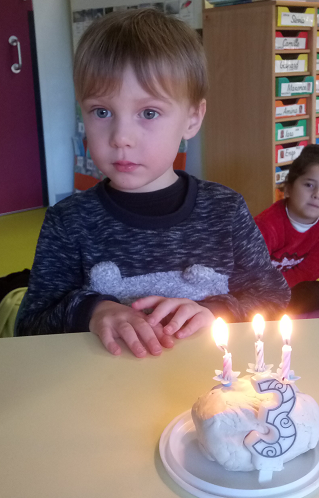 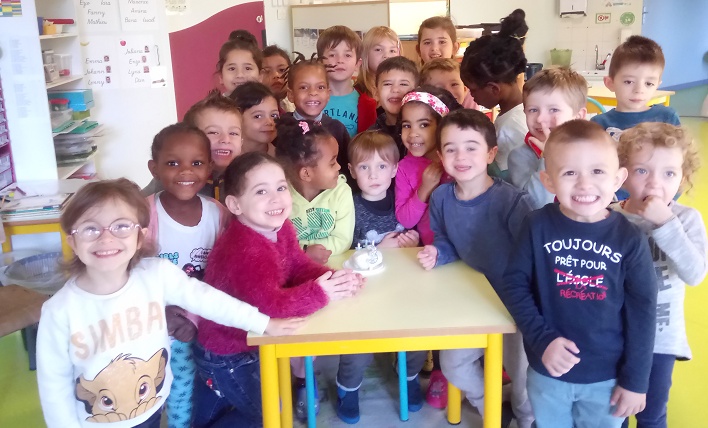 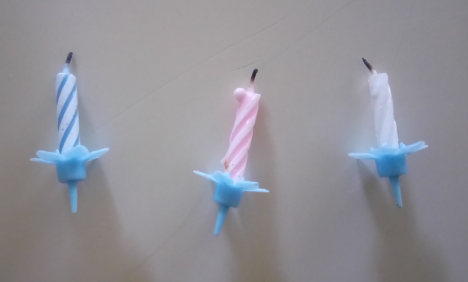 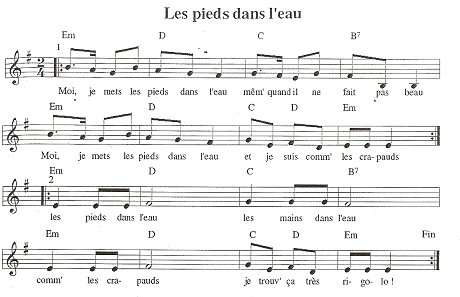 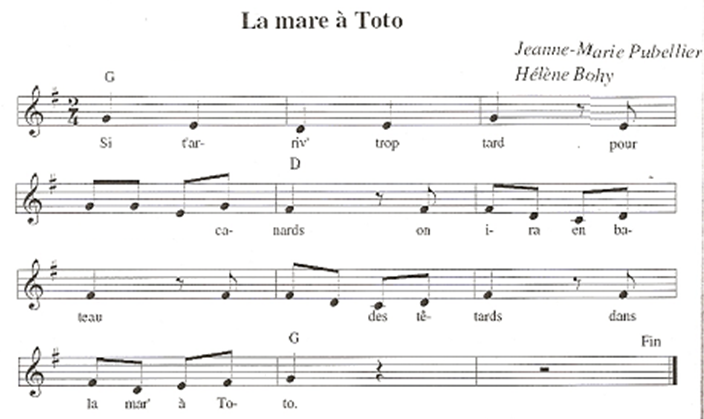 